 APPENDIX 2.5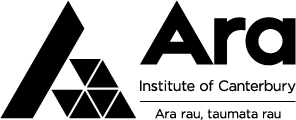 Model Information for Postgraduate Research ParticipantsInstructions for use: Delete the above header. Text in red should also be deleted (including these instructions) once the appropriate action has been taken.Consent Form>>>For any queries regarding ethics, please contact the Supervisor This study has been approved by the [ethics committee] on [date], Reference # [reference].Project TitleProject TitleToToResearcher/sResearcher/sAffiliationAffiliationDescription of the ResearchDescription of the ResearchDescription of the ResearchDescription of the ResearchDescription of the ResearchWhat will participating in the research involve?Provide information on factors such as where the research will take place, how much time will be involved, what activity(s) your subjects will be performing, what things you intend to measure, and whether or not audio or video recordings will be made. Delete this highlighted section prior to printing.What will participating in the research involve?Provide information on factors such as where the research will take place, how much time will be involved, what activity(s) your subjects will be performing, what things you intend to measure, and whether or not audio or video recordings will be made. Delete this highlighted section prior to printing.What will participating in the research involve?Provide information on factors such as where the research will take place, how much time will be involved, what activity(s) your subjects will be performing, what things you intend to measure, and whether or not audio or video recordings will be made. Delete this highlighted section prior to printing.What will participating in the research involve?Provide information on factors such as where the research will take place, how much time will be involved, what activity(s) your subjects will be performing, what things you intend to measure, and whether or not audio or video recordings will be made. Delete this highlighted section prior to printing.What will participating in the research involve?Provide information on factors such as where the research will take place, how much time will be involved, what activity(s) your subjects will be performing, what things you intend to measure, and whether or not audio or video recordings will be made. Delete this highlighted section prior to printing.What are the benefits and possible risks to you in participating in this research?What are the benefits and possible risks to you in participating in this research?What are the benefits and possible risks to you in participating in this research?What are the benefits and possible risks to you in participating in this research?What are the benefits and possible risks to you in participating in this research?Your RightsYour RightsYour RightsYour RightsYour RightsDelete any of the statements below which do not apply to your participants. Also delete this text prior to printing.You do not have to participate in this research if you do not wish to.If you are a learner at Ara and decide to take part, you can withdraw from the research at any time and this will not affect treatment or assessment in any courses at Ara.If you are a patient or under the care of learners or staff from Ara, you can withdraw from the research at any time and this will not affect your treatment or assessment in any way.Once you have completed the research you have a [specify an appropriate length of time] period within which you can withdraw any information collected from you.You are welcome to have a support person present (this may be a member of your family/whanau or other person of your choice)You may request a summary of the completed research confidentially:Provide information on how you will maintain confidentiality and implement anonymity procedures. Include a statement which says “Identifiable information about you will not be made available to any other people without your written consent”. Also include a statement outlining where the data will be securely stored and for how long.Delete any of the statements below which do not apply to your participants. Also delete this text prior to printing.You do not have to participate in this research if you do not wish to.If you are a learner at Ara and decide to take part, you can withdraw from the research at any time and this will not affect treatment or assessment in any courses at Ara.If you are a patient or under the care of learners or staff from Ara, you can withdraw from the research at any time and this will not affect your treatment or assessment in any way.Once you have completed the research you have a [specify an appropriate length of time] period within which you can withdraw any information collected from you.You are welcome to have a support person present (this may be a member of your family/whanau or other person of your choice)You may request a summary of the completed research confidentially:Provide information on how you will maintain confidentiality and implement anonymity procedures. Include a statement which says “Identifiable information about you will not be made available to any other people without your written consent”. Also include a statement outlining where the data will be securely stored and for how long.Delete any of the statements below which do not apply to your participants. Also delete this text prior to printing.You do not have to participate in this research if you do not wish to.If you are a learner at Ara and decide to take part, you can withdraw from the research at any time and this will not affect treatment or assessment in any courses at Ara.If you are a patient or under the care of learners or staff from Ara, you can withdraw from the research at any time and this will not affect your treatment or assessment in any way.Once you have completed the research you have a [specify an appropriate length of time] period within which you can withdraw any information collected from you.You are welcome to have a support person present (this may be a member of your family/whanau or other person of your choice)You may request a summary of the completed research confidentially:Provide information on how you will maintain confidentiality and implement anonymity procedures. Include a statement which says “Identifiable information about you will not be made available to any other people without your written consent”. Also include a statement outlining where the data will be securely stored and for how long.Delete any of the statements below which do not apply to your participants. Also delete this text prior to printing.You do not have to participate in this research if you do not wish to.If you are a learner at Ara and decide to take part, you can withdraw from the research at any time and this will not affect treatment or assessment in any courses at Ara.If you are a patient or under the care of learners or staff from Ara, you can withdraw from the research at any time and this will not affect your treatment or assessment in any way.Once you have completed the research you have a [specify an appropriate length of time] period within which you can withdraw any information collected from you.You are welcome to have a support person present (this may be a member of your family/whanau or other person of your choice)You may request a summary of the completed research confidentially:Provide information on how you will maintain confidentiality and implement anonymity procedures. Include a statement which says “Identifiable information about you will not be made available to any other people without your written consent”. Also include a statement outlining where the data will be securely stored and for how long.Delete any of the statements below which do not apply to your participants. Also delete this text prior to printing.You do not have to participate in this research if you do not wish to.If you are a learner at Ara and decide to take part, you can withdraw from the research at any time and this will not affect treatment or assessment in any courses at Ara.If you are a patient or under the care of learners or staff from Ara, you can withdraw from the research at any time and this will not affect your treatment or assessment in any way.Once you have completed the research you have a [specify an appropriate length of time] period within which you can withdraw any information collected from you.You are welcome to have a support person present (this may be a member of your family/whanau or other person of your choice)You may request a summary of the completed research confidentially:Provide information on how you will maintain confidentiality and implement anonymity procedures. Include a statement which says “Identifiable information about you will not be made available to any other people without your written consent”. Also include a statement outlining where the data will be securely stored and for how long.If you wish to participate in this research, or if you wish to know more about it, please contact:If you wish to participate in this research, or if you wish to know more about it, please contact:If you wish to participate in this research, or if you wish to know more about it, please contact:Contact personDepartmentEmailWork phoneMobile phoneSupervisor name(s)EmailWork phoneHoD/ManagerWork phoneChecklistChecklistChecklistChecklist1Information for the Participant includesInformation for the Participant includesInformation for the Participant includesaAn information sheet is available and attachedThe information sheet contains the following explanations:bthe nature and purpose of the researchpossible hazards/risks of the activitiesthe participants’ rights to:	decline participation or withdraw from the activity	have privacy and confidentiality protected	receive information about the results in an appropriate formsafe keeping of the consent forms and data2Recorded interviews (if applicable)Recorded interviews (if applicable)Recorded interviews (if applicable)The participants will be informed of the following:That the interview is being recorded (audio/video/electronic/digital)That they may stop the recording at any timeWho will use the recording and howWho will transcribe the recording, if not the researcherWho will see/use the transcriptionStorage and disposal of:The recordingThe transcriptionNote: it is the researcher’s responsibility to ensure the above issues are addressed during the research.Note: it is the researcher’s responsibility to ensure the above issues are addressed during the research.Note: it is the researcher’s responsibility to ensure the above issues are addressed during the research.3ConsentConsentConsentaParticipant consent form/s attached and complies with principles underlying participants’ rightsParticipant consent form/s attached and complies with principles underlying participants’ rightsbFor any other consent required, tick the appropriate box and attach copiesFor any other consent required, tick the appropriate box and attach copiesbGuardian/proxy consentGuardian/proxy consentbInstitutional/organisational consentInstitutional/organisational consentb“Completion complies consent” statement attached to questionnaire“Completion complies consent” statement attached to questionnaire